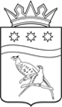   СОВЕТ НАРОДНЫХ ДЕПУТАТОВ БЛАГОВЕЩЕНСКОГО МУНИЦИПАЛЬНОГО ОКРУГА АМУРСКОЙ ОБЛАСТИ(первый созыв)РЕШЕНИЕПринято Советом народных депутатов Благовещенского муниципального округа    «31»  марта  2023Об утверждении Положения о порядке списания имущества, находящегося в муниципальной собственности Благовещенского муниципального округаВ соответствии с Федеральным законом от 6 октября 2003 г №131-ФЗ «Об общих принципах организации местного самоуправления в Российской Федерации», Положением о порядке управления и распоряжения муниципальной собственностью Благовещенского муниципального округа, утвержденным решением Совета народных депутатов Благовещенского муниципального округа  от 02.12.2022 № 78, Уставом Благовещенского муниципального округа, в целях совершенствования порядка списания муниципального имущества,  Совет народных депутатов Благовещенского муниципального округа решил:1. Утвердить Положение о списании имущества, находящегося в собственности Благовещенского муниципального округа (прилагается).2. Признать утратившим силу решение Благовещенского районного Совета народных депутатов от 23.05.2011 № 309 «Об утверждении положения о порядке списания имущества, находящегося в муниципальной собственности Благовещенского района (в ред. решений Благовещенского районного Совета народных депутатов от 13.12.2011 № 361, от  20.02.2012 № 376, от 30.05.2013 № 83, от 13.02.2015 № 200, от 18.08.2016 № 330, от 03.06.2019 № 144).3. Настоящее решение вступает в силу после его официального опубликования.4. Настоящее решение подлежит официальному опубликованию в газете «Амурская земля и люди» размещению на официальном сайте Благовещенского муниципального округа https://blgraion.amurobl.ru.Председатель Совета народных депутатов Благовещенского муниципального округа   		                      С.А.  МатвеевГлава Благовещенского муниципального округа                                        Д.В. Салтыков«31»  марта  2023 № 203